URBANDALE ELEMENTARY COUNSELING PROGRAM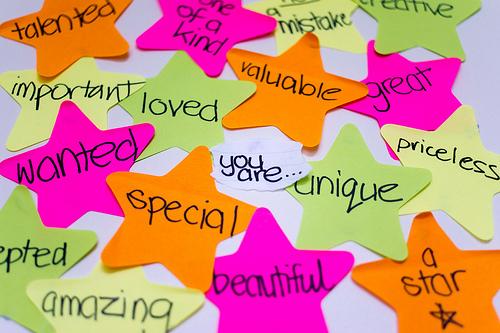 2nd Grade Expectations for Intrapersonal Skills DevelopmentStudents will know how to protect their self-esteem (Doing, Thinking, Talking, Feeling tools). What you can do at home to help your childSelf-Esteem ToolsDoing Tools - actions you take, things you do (walking away, hitting someone)Thinking Tools - what you say in your head (turn negative self-talk to positive self-talk)Talking Tools - what you say to others (letting others know how you feel)Feeling Tools - expressing feelings honestly, when you understand your feelings you can choose more effective doing, thinking and talking tools• Have your child list five personal strengths.• Having responsibilities increases a sense of self-worth. Give your child opportunities to show responsibility.• Encourage positive self-talk (I can do hard work, I have friends who care about me, I am kind, I am special).• Ask your child, “Which self-esteem tool are you good at using?”• Ask your child, “Which tool is difficult for you to use?”• Ask children to give examples of a situation in which they chose actions that: a.) got them in trouble or b.) caused them to feel bad about themselves. Which self-esteem tool could you have used differently to have a better outcome? Contact your Elementary School Counselor for more ideas